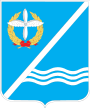 Совет Качинского муниципального округа города СевастополяРЕШЕНИЕ  № 13/96 « 06» ноября 2015 года			                        	                   пгт КачаО  проведении отчетов депутатов Совета Качинского муниципального округа перед населением внутригородского муниципального образования города Севастополя  Качинский муниципальный округ	Заслушав и обсудив доклад Главы ВМО города Севастополя Качинский муниципальный округ Герасим Н.М. о проведении отчетов депутатов Совета Качинского муниципального округа перед населением  внутригородского муниципального образования города Севастополя Качинский муниципальный округ, руководствуясь Федеральным  законом от 06.10.2003 г. № 131-ФЗ "Об общих принципах организации местного самоуправления в Российской Федерации", законом города Севастополя от 30.12.2014 г. № 102-ЗС "О местном самоуправлении в городе Севастополе", ч.4 ст. 35 Устава внутригородского муниципального образования города Севастополя Качинский муниципальный округ, Совет Качинского муниципального округа, РЕШИЛ:	1. Утвердить Положение о проведении отчетов депутатов Совета Качинского муниципального округа  ПРИЛОЖЕНИЕ 1 и Форму отчета о деятельности депутата ПРИЛОЖЕНИЕ 2.2. Провести до 31 января 2016 года отчеты депутатов Совета Качинского муниципального округа первого созыва о своей деятельности за 2014-2015 год перед избирателями.3.  Информацию о месте и времени проведения отчетов депутатам Совета Качинского муниципального округа сообщить в общий отдел местной администрации Качинского муниципального округа не менее чем за 7 дней до проведения отчета. 4. По результатам отчета составить протокол  о проведении отчета и предоставить в общий отдел местной администрации Качинского муниципального округа.           5. Обратиться в адрес Правительства Севастополя о содействии в вопросе обнародования настоящего решения на официальном сайте Правительства города Севастополя, а также разместить данное решение на информационном стенде Совета ВМО Качинский МО, согласно п.1 ст.42 Устава внутригородского муниципального образования города Севастополя Качинский муниципальный округ.	6. Настоящее решение вступает в силу с момента его обнародования.7. Контроль за исполнением настоящего решения возложить на Главу ВМО Качинский МО  Герасим Н.М.                                                                                                                   ПРИЛОЖЕНИЕ  1	к решению Совета Качинского	муниципального округа	г.Севастополя	№ 96  от  06 ноября .ПОЛОЖЕНИЕ О ПРОВЕДЕНИИ ОТЧЕТОВ ДЕПУТАТОВ СОВЕТА КАЧИНСКОГО МУНИЦИПАЛЬНОГО ОКРУГА Настоящее Положение регламентирует порядок и сроки проведения отчетов депутатов Совета Качинского муниципального округа перед избирателями.1. ОБЩИЕ ПОЛОЖЕНИЯ1.1.  В соответствии с ч. 4 ст. 35 Устава внутригородского муниципального образования города Севастополя  Качинский муниципальный округ депутаты Совета Качинского муниципального округа обязаны не менее одного раза в год отчитываться перед избирателями округа о своей работе.1.2. Отчет депутата - это официальное выступление депутата перед избирателями своего округа об итогах работы за определенный период времени.2. ЦЕЛИ ПРОВЕДЕНИЯ ОТЧЕТА ДЕПУТАТАОтчет проводится в целях:- поддержания постоянной связи с избирателями округа, информирования избирателей округа о результатах деятельности депутата и Совета Качинского муниципального округа в целом;- оценки избирателями округа деятельности депутата и Совета Качинского муниципального округа, внесения предложений избирателями по совершенствованию работы депутата и представительного органа;- повышения эффективности деятельности депутатов и Совета Качинского муниципального округа, координации этой деятельности с учетом интересов избирателей.3. СОДЕРЖАНИЕ ОТЧЕТАОтчет должен включать информацию о выполнении депутатом наказов избирателей, о работе, проделанной им в Совете Качинского муниципального округа и на избирательном округе, а также о выполнении предложений избирателей, высказанных во время предыдущего отчета.4. ПРОВЕДЕНИЕ ОТЧЕТА ДЕПУТАТА4.1. Депутат отчитывается перед избирателями не реже 1 раза в год, как правило по истечении календарного года.4.2. Встреча с избирателями по отчету депутата Совета Качинского муниципального округа проводится на территории избирательного округа или в непосредственной близости к нему.4.3. Депутат самостоятельно определяет форму оповещения избирателей о проведении отчета.4.4. Общий отдел местной администрации Качинского муниципального округа обеспечивает депутата справками о работе Совета Качинского муниципального округа и принятых им решениях.4.5. Встречи с избирателями открывает депутат Совета Качинского муниципального округа.4.6. Для ведения встречи простым большинством голосов избирается секретарь, который оформляет протокол.4.7. В протоколе указывается место и время проведения встречи, число присутствующих, кратко излагается суть отчета и выступлений, предложения избирателей.4.8. Просьбы, предложения и замечания избирателей обобщаются и анализируются местной администрацией Качинского муниципального округа. По предложениям, представляющим общественное значение, намечаются меры по их реализации совместно с местной администрацией Качинского муниципального округа. О принимаемых решениях избиратели информируются через средства массовой информации, либо путем размещения информации на информационном стенде либо сайте Качинского муниципального округа. 5. ОФОРМЛЕНИЕ ДОКУМЕНТОВ ПО ОТЧЕТУДепутат Совета Качинского муниципального округа не позднее чем через 7 дней после проведения отчета перед избирателями передает в общий отдел местной администрации Качинского муниципального округа протокол встречи с избирателями, подписанный председателем и секретарем,  а также отчет о деятельности по предлагаемой форме.6. ОТВЕТСТВЕННОСТЬДепутат Совета Качинского муниципального округа несет ответственность перед избирателями округа, Советом Качинского муниципального округа за своевременное и качественное проведение отчета.                                                                                                                 ПРИЛОЖЕНИЕ  2	к решению Совета Качинскогоо	муниципального окру	г.Севастополя	№ 96  от 06 ноября 2015г.ФОРМА ОТЧЕТА О ДЕЯТЕЛЬНОСТИ ДЕПУТАТАФИО депутата __________________________________________________    I созывXIII сессия2014 - 2016 гг.Глава ВМО Качинский МО, исполняющий полномочия председателя Совета,Глава местной администрацииН.М. ГерасимГлава ВМО Качинский МО, исполняющий полномочия председателя Совета,Глава местной администрацииН.М. ГерасимNп/пФорма деятельностиКоличество мероприятий1.Участие в работе согласительных комиссий, рабочих групп 2.Участие в подготовке: - проектов решений; - поправок к проектам решений 3.Подготовка депутатского запроса 4.Подготовка депутатского обращения 5.Участие в проведении депутатских проверок6.Организация встреч депутата с избирателями: - количество встреч (в каких коллективах); - количество присутствующих 7.Прием избирателей (жителей округа, территории): - количество приемов; - количество избирателей на приемах 8.Подготовка обращений к должностным лицам по вопросам (жалобам) избирателей 9.Основные вопросы, предложения, жалобы от людей, обратившихся к депутату Основные вопросы, предложения, жалобы от людей, обратившихся к депутату 10.Изучение общественного мнения Изучение общественного мнения 11.Работа по наказам избирателей Работа по наказам избирателей 12.Проблемы, которые удалось решить в округе Проблемы, которые удалось решить в округе 13.Проблемы, которые необходимо решить в дальнейшем Проблемы, которые необходимо решить в дальнейшем Глава ВМО Качинский МО, исполняющий полномочия председателя Совета,Глава местной администрацииН.М. Герасим